SomaliaSomaliaSomaliaJuly 2025July 2025July 2025July 2025MondayTuesdayWednesdayThursdayFridaySaturdaySunday123456Independence DayDay of Ashura78910111213141516171819202122232425262728293031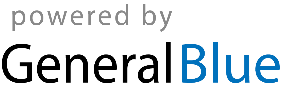 